MOD. F 6.4.1FEASR – Programma di Sviluppo Rurale 2014-2020SOTTOMISURA 6.4 “Sostegno a investimenti nella creazione e nello sviluppo di attività extra-agricole”Tipologia di intervento 6.4.1 “Investimenti nella creazione e nello sviluppo di attività agrituristiche”La/Il sottoscritta/o_____________________________________, CF_______________________________,nata/o il _________________________, a_____________________________________________________,titolare/legale rappresentante/coadiuvante diimpresa agricola individuale:__________________________________________________,società agricola,\società di imprese agricole, _____________________________________,preposto all’esercizio dell’attività agrituristica dell’aziendaConsapevole delle sanzioni penali previste nel caso di dichiarazione mendace così come stabilito dall'art. 76, nonché di quanto previsto dall'art. 75 del D.P.R. 445/2000DICHIARA CHE:intende proporre ad aiuto l’acquisto delle seguenti arredamento usato:____________________________________________________________________________________________________________________________________________________di aver ottenuto idonea dichiarazione da parte del venditore che i/l bene/i non hanno beneficiato di un precedente contributo nazionale, comunitario o regionale nei dieci anni precedenti;l’acquisto è vantaggioso rispetto all’acquisto di materiale nuovo equivalente in quanto:____________________________________________________________________________________________________________________________________________________le caratteristiche del materiale usato sono adeguate alle esigenze dell’intervento e conformi alle normative vigenti. (In allegato dichiarazione del tecnico)___________________, lì _________________			IL RICHIEDENTE             ________________________La sottoscrizione delle dichiarazioni sostitutive non è soggetta ad autenticazione ove sia apposta in presenza del dipendente addetto a ricevere la dichiarazione ovvero la dichiarazione sia prodotta o inviata, unitamente a copia fotostatica, ancorché non autenticata, di un documento di identità del sottoscrittore (art. 35 della l.r. 6 agosto 2007, n. 19).Firma del Funzionario ricevente _______________________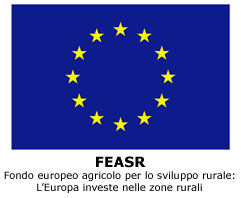 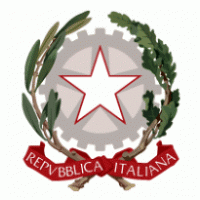 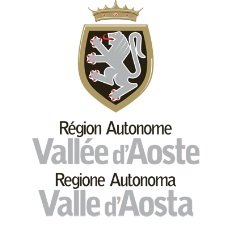 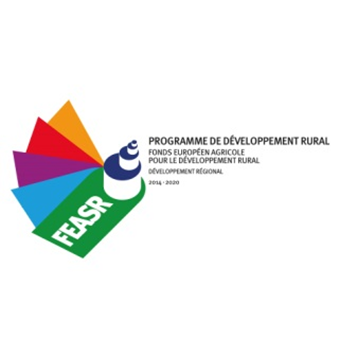 OGGETTO: 	Dichiarazione acquisto arredamento usato